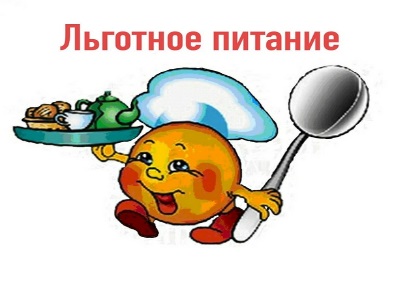 ПАМЯТКАо реализации льготного питанияв МБОУ Островской СОШПраво на получение льготного питания имеют обучающиеся МБОУ Островской СОШ